ÚŘAD MĚSTSKÉHO OBVODU – STATUTÁRNÍ MĚSTO PARDUBICE 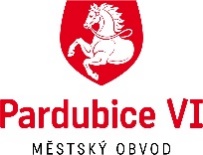 MĚSTSKÝ obvod Pardubice VIOdbor ekonomický a správníKostnická 865, 530 06, PardubiceŽádost o zasílání údajů pro placení místních poplatků e-mailemŽadatel/zákonný zástupce:
(každá osoba od 18 let věku je v případě zájmu povinna podat vlastní žádost)Jméno a příjmení:           ………………………………………………………………………………………….Datum narození:              .…………………………………………………………………………………………Trvalé bydliště:                …………………………………………………………………………………………..Pokud požadujete tyto údaje zasílat i za své nezletilé dítě/děti, uveďte níže jeho/jejich údaje (adresu trvalého pobytu uvádějte pouze, pokud se liší od trvalého pobytu zákonného zástupce, v případě požadavku pro další nezletilé dítě je nutno vyplnit další samostatnou žádost):
Žádám o zasílání údajů pro placení místního poplatku               za odpady*               ze psů**označte odpovídající variantu
na e-mailovou adresu žadatele: ……………………………………………………………………………………………Souhlasím se zpracováním mého osobního údaje – e-mailu pro účely zasílání údajů pro placení místních poplatků. Jsem si vědom(a), že informace o zpracování osobních údajů naleznu na https://pardubice.eu/zpracovani-osobnich-udaju-mo6 a v pracovní době jsou k dispozici na Úřadu MO Pardubice VI.V Pardubicích dne: ……………………… Podpis žadatele/zákonného zástupce:……………………………..Způsoby podání žádosti o zasílání údajů pro placení místních poplatků e-mailem: prostřednictvím Portálu občana města Pardubic datovou zprávou prostřednictvím datové schránky e-mailem s elektronickým podpisem poštou osobně u správců místních poplatků na úřadu MO Pardubice VI     Jméno a příjmení dítěteDatum narození dítěteTrvalý pobyt dítěte